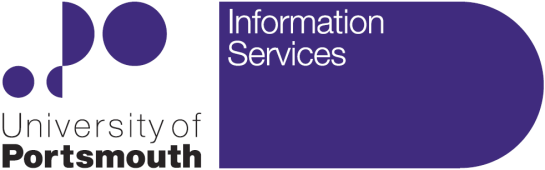 Split Analysis	1Location	1Field Chart	1Process to Add Split Analysis to an Order Line	2Order Line Split Analysis Edit Macro Buttons	3 AnalysisSplit analysis is used when the cost of an individual order line is to be split between more than one cost centre. This is used when sizeable expenditure on a single item / service is to be paid for by more than one budget.LocationEnd User Main Menu  Order Management  Create OrderFigure 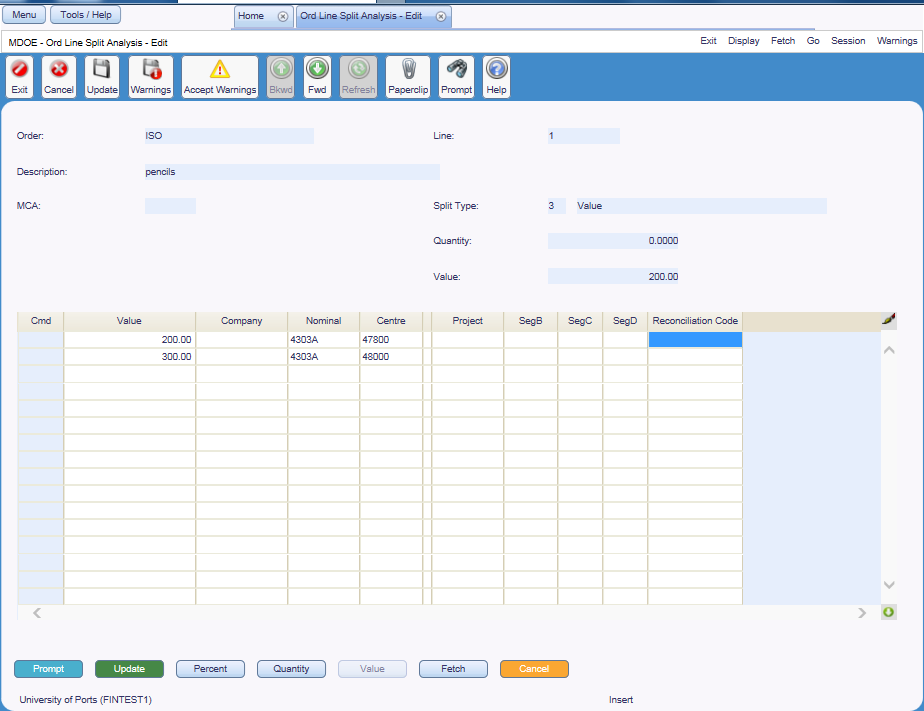 Field ChartProcess to Add  Analysis to an Order LineOrder Line  Analysis Edit Macro Buttons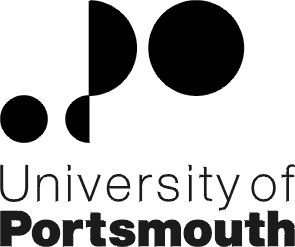 FieldDescriptionDescriptionOrderOrder prefixes are the characters which identify the department raising the purchase order.  The prefixes are followed by a system generated numberE.g. CHM01262 – Pharmacy, BIO04325 - Biomedical orderOrder prefixes are the characters which identify the department raising the purchase order.  The prefixes are followed by a system generated numberE.g. CHM01262 – Pharmacy, BIO04325 - Biomedical orderOrder prefixes are the characters which identify the department raising the purchase order.  The prefixes are followed by a system generated numberE.g. CHM01262 – Pharmacy, BIO04325 - Biomedical orderLineLine number to which split analysis appliesLine number to which split analysis appliesLine number to which split analysis appliesDescriptionDescription of the item / service orderedDescription of the item / service orderedDescription of the item / service orderedMCANot usedNot usedNot used TypeType of split analysis appliedI.e. 1 – Percentage split, 2 – Quantity split, 3 – Value splitType of split analysis appliedI.e. 1 – Percentage split, 2 – Quantity split, 3 – Value splitType of split analysis appliedI.e. 1 – Percentage split, 2 – Quantity split, 3 – Value splitQuantityStandard lineAmount of the item orderedAmount of the item orderedQuantityValue lineNot usedNot usedValueStandard lineNot usedNot usedValueValue linePrice of service including any non-recoverable VATPrice of service including any non-recoverable VATCmdLines can be deleted or copied, according to a set of rules See CDR02 Purchase Order Processing manual  Lines can be deleted or copied, according to a set of rules See CDR02 Purchase Order Processing manual  Lines can be deleted or copied, according to a set of rules See CDR02 Purchase Order Processing manual  Percentage, Quantity or ValueProportion of order line (by percentage, quantity or value as appropriate for the split analysis type) for this split analysis lineProportion of order line (by percentage, quantity or value as appropriate for the split analysis type) for this split analysis lineProportion of order line (by percentage, quantity or value as appropriate for the split analysis type) for this split analysis lineCompanyCode indicating whether the order originated from the University or one of its subsidiary companies,E.g. UP – University of Portsmouth, EL – UPELCode indicating whether the order originated from the University or one of its subsidiary companies,E.g. UP – University of Portsmouth, EL – UPELCode indicating whether the order originated from the University or one of its subsidiary companies,E.g. UP – University of Portsmouth, EL – UPELNominalNominal code for this lineE.g. 4303A – Printing and Stationery MaterialsNominal code for this lineE.g. 4303A – Printing and Stationery MaterialsNominal code for this lineE.g. 4303A – Printing and Stationery MaterialsCentreCost centre for this lineE.g. 41011 – Technology Faculty storesCost centre for this lineE.g. 41011 – Technology Faculty storesCost centre for this lineE.g. 41011 – Technology Faculty storesOKNot usedNot usedNot usedProjectNot usedNot usedNot usedReconciliation CodeNot usedNot usedNot usedLeave Nominal and Cost Centre blankEnter split analysisEnter the relevant code to define the type of split analysis to be applied:‘1’  - split by percentage‘2’  - split by quantity‘3’  - split by valueSelect order lineSelect any field on the relevant order line[S/A]To access the Order Line  Analysis screenEnter budgetary informationThe mandatory fields are:Percentage / Quantity / Value (as appropriate for the split analysis type)Nominal and CentreIf appropriate, repeat for next order lineReturn to orderUse [Cancel] to return to the order[Prompt]Not used on this screen[Update]Save changes to the order[Percent]Not used[Quantity]Not used[Value]Not used[Fetch]Not used[Cancel]Returns to order entry screen having ‘saved’ split analysis detail